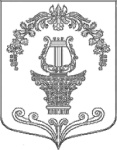 АДМИНИСТРАЦИЯ ТАИЦКОГО ГОРОДСКОГО ПОСЕЛЕНИЯ ГАТЧИНСКОГО МУНИЦИПАЛЬНОГО РАЙОНАПОСТАНОВЛЕНИЕОт 12.01.2021					          	                                              №1В соответствии с Федеральным законом от 06.10.2003 № 131-ФЗ «Об общих принципах организации местного самоуправления в Российской Федерации», Федеральным законом Российской Федерации № 178-ФЗ от 21.12.2001 года «О приватизации государственного и муниципального имущества», решением совета депутатов муниципального образования Таицкое городское поселение Гатчинского муниципального района Ленинградской области от 29.04.2019 года № 22 «Об утверждении Порядка планирования приватизации муниципального имущества Таицкого городского поселения», Уставом муниципального образования Таицкое городское поселение Гатчинского муниципального района Ленинградской областиПОСТАНОВЛЯЕТ:Утвердить отчет о результатах приватизации муниципального имущества муниципального образования Таицкое городское поселение Гатчинского муниципального района Ленинградской области  согласно приложению.Направить настоящее постановление в совет депутатов муниципального образования Таицкое городское поселение Гатчинского муниципального района Ленинградской области одновременно с проектом отчета об исполнении бюджета муниципального образования за 2020 финансовый год.Отчет о результатах приватизации муниципального имущества подлежит официальному опубликованию в газете «Таицкий вестник», на официальном сайте администрации Таицкого городского поселения в сети «Интернет», а также на официальном сайте Российской Федерации для размещения информации о проведении торгов (https://torgi.gov.ru). Глава администрации                                                                 Таицкого городского поселения                                                  И.В. Львович